- See more at: http://alpg.com.au/tournament.php?id=2374#sthash.vgBMPwYK.dpufLEGEND* Player started round on the 10th hole(am) Player is an amateur[+]PosPlayerRepresentsTO PARHOLETodayRound 1Round 2Round 3Round 4TOTAL[+]1Lydia Ko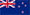 -1202[+]2Hannah Green (am)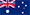 -4206[+]3Nanna Koerstz Madsen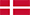 -1207[+]T4Marianne Skarpnord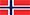 E208[+]T4Beth Allen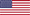 1208[+]T6Pamela Pretswell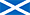 1209[+]T6Charley Hull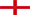 3209[+]T6Marta Sanz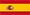 -1209[+]T6Amelia Lewis-1209[+]T10Min Lee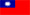 -3210[+]T10Sarah-Jane Smith-2210[+]T10Marina Alex2210[+]T13Nicole Broch LarsenE211[+]T13Florentyna Parker-1211[+]T13Giulia Sergas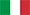 4211[+]T13Fabienne In-Albon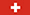 -4211[+]T17Wei Ling Hsu-4212[+]T17Anne-Lise Caudal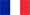 -1212[+]T17Chantelle Cassidy (am)-2212[+]T17Katie Burnett-3212[+]T17Noora Tamminen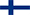 -1212[+]T22Liv Cheng2213[+]T22Felicity Johnson3213[+]T22Munchin Keh (am)-1213[+]T25Nina Holleder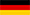 -3214[+]T25Isabelle Boineau-2214[+]T25Liz Young3214[+]T25Stacey Keating-1214[+]T25Joanna Klatten1214[+]T25Laura Davies4214[+]T25Sarah Kemp-1214[+]T25Kris TamulisE214[+]T25Shelly Shin (am)2214[+]T25Rebecca Artis3214[+]T35Su Oh1215[+]T35Csilla Lajtai-Rozsa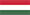 -2215[+]T35Marion Ricordeau-1215[+]T35Karin Sjodin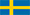 E215[+]T35Patricia Sanz Barrio-1215[+]T40Tonje DaffinrudE216[+]T40Nikki Garrett1216[+]T40Isabella Ramsay3216[+]T43Yan Jing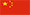 E217[+]T43Tamie Durdin2217[+]T43Ann-Kathrin Lindner3217[+]T43Valentine DerreyE217[+]T43Bree Arthur3217[+]T43Stephanie Na1217[+]T43Lorie Kane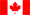 E217[+]T50Michele Thomson1218[+]T50Gwladys Nocera3218[+]T50Danielle Montgomery3218[+]T50Caroline Martens1218[+]54Leigh Whittaker4219[+]T55Linda Henriksson4220[+]T55Julia Boland7220[+]T55Eleanor Givens5220[+]58Samantha Troyanovich5221[+]T59Sydney Cox6223[+]T59Katelyn Must8223[+]T59Christine Wolf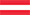 6223CUTCUTCUTCUTCUTCUTCUTCUTCUTCUTCUTCUT[+]cutVikki Laing146[+]cutKylie Walker146[+]cutJenna Hunter146[+]cutSally Watson146[+]cutAlison Whitaker146[+]cutRebecca Codd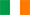 146[+]cutSophia Popov146[+]cutChristel Boeljon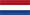 146[+]cutVictoria Lovelady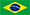 147[+]cutMichelle Koh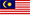 147[+]cutBreanna Elliott147[+]cutDewi Claire Schreefel147[+]cutLina Boqvist147[+]cutBrooke Hamilton (am)147[+]cutSophie Gustafson148[+]cutJessica Speechley148[+]cutKate Scarpetta148[+]cutPei-Yun Chien148[+]cutAnne Van Dam149[+]cutAlexandra Orchard149[+]cutHannah Collier149[+]cutWenyung Keh (am)149[+]cutDaisy Nielsen149[+]cutShin Ae Young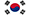 149[+]cutHeather Macrae149[+]cutSophie Walker149[+]cutMaria Mcbride149[+]cutAmelia Garvey (am)149[+]cutJordana Keaton149[+]cutAmy Boulden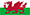 149[+]cutVicky Thomas150[+]cutBohyun Park (am)150[+]cutYu-Sang Hou (am)150[+]cutAnnabel Dimmock150[+]cutConnie Chen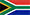 150[+]cutAlison Walshe150[+]cutHuei Ju Shih150[+]cutYu-Ju Chen150[+]cutChloe Leurquin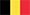 150[+]cutSarah-Jane Boyd150[+]cutWhitney Hillier150[+]cutAlanna Campbell (am)151[+]cutJulianne Alvarez (am)151[+]cutNadine Smith151[+]cutHannah Burke151[+]cutPhillis Meti151[+]cutCarly Booth151[+]cutSteffi Kirchmayr151[+]cutNina Muehl152[+]cutLaura Jansone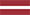 152[+]cutAdriana Brent152[+]cutAi-Chen Kuo152[+]cutElmay Viking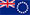 152[+]cutGeorgina Simpson152[+]cutLauren Blease152[+]cutCathryn Bristow153[+]cutMireia Prat153[+]cutJuliana Hung (am)154[+]cutLauren Hibbert154[+]cutStacey Tate154[+]cutKaty Jarochowicz155[+]cutElissa-Jayne Orr156[+]cutTyler Kingi (am)156[+]cutCorie Hou156[+]cutEllen Davies-Graham157[+]cutChing-Tzu Chen (am)157[+]cutHathaikarn Wongwaikijpha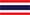 158[+]cutJemma Partridge160[+]cutGrace Senior (am)162[+]cutKate Chadwick (am)162[+]cutRebecca Green163[+]cutGrace Lennon165[+]cutKristen Farmer165[+]retHolly Clyburn[+]retBreanna Gill[+]retJan Manoonpong[+]retGillian Rae